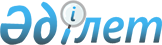 Об утверждении профессионального стандарта "Производство текстильной галантереи"
					
			Утративший силу
			
			
		
					Приказ исполняющего обязанности Министра индустрии и новых технологий Республики Казахстан от 30 декабря 2013 года № 474. Зарегистрирован в Министерстве юстиции Республики Казахстан 14 мая 2014 года № 9418. Утратил силу приказом Министра индустрии и инфраструктурного развития Республики Казахстан от 30 января 2023 года № 60.
      Сноска. Утратил силу приказом Министра индустрии и инфраструктурного развития РК от 30.01.2023 № 60 (вводится в действие по истечении десяти календарных дней после дня его первого официального опубликования).
      В соответствии с пунктом 3 статьи 138-5 Трудового кодекса Республики Казахстан от 15 мая 2007 года ПРИКАЗЫВАЮ:
      1. Утвердить прилагаемый профессиональный стандарт "Производство текстильной галантереи".
      2. Комитету промышленности Министерства индустрии и новых технологий Республики Казахстан (Касымбеков Б.А.) в установленном законодательством порядке обеспечить:
      1) государственную регистрацию настоящего приказа в Министерстве юстиции Республики Казахстан;
      2) в течение десяти календарных дней после государственной регистрации настоящего приказа в Министерстве юстиции Республики Казахстан направление на официальное опубликование в средствах массовой информации и информационно-правовой системе "Әділет";
      3) размещение настоящего приказа на интернет-ресурсе Министерства индустрии и новых технологий Республики Казахстан.
      3. Контроль за исполнением настоящего приказа оставляю за собой.
      4. Настоящий приказ вводится в действие по истечении десяти календарных дней после дня его первого официального опубликования. Профессиональный стандарт "Производство текстильной галантереи"
1. Общие положения
      1. Профессиональный стандарт "Производство текстильной галантереи" (далее – ПС) определяет требования к уровню квалификации, компетенции, содержанию, качеству и условиям труда, и предназначен для:
      1) выработки единых требований к содержанию профессиональной деятельности;
      2) обновления квалификационных требований, отвечающих современным потребностям рынка труда;
      3) решения широкого круга задач в области управления персоналом;
      4) разработки образовательных стандартов, учебных планов, модульных учебных программ, а также разработки соответствующих учебно-методических материалов;
      5) проведения оценки профессиональной подготовленности и подтверждения соответствия квалификации специалистов.
      2. Основными пользователями ПС являются:
      1) выпускники организаций образования, работники;
      2) руководители и работники организаций, руководители и специалисты подразделений управления персоналом организаций;
      3) специалисты, разрабатывающие образовательные программы;
      4) специалисты в области оценки профессиональной подготовленности и подтверждения соответствия квалификации специалистов.
      3. На основе ПС разрабатываются внутренние, корпоративные стандарты организаций на функциональные модели деятельности, должности, повышение квалификации, аттестацию работников, систему стимулирования труда и другие.
      4. В настоящем ПС применяются следующие термины и определения:
      1) квалификация – готовность работника к качественному выполнению конкретных функций в рамках определенного вида трудовой деятельности;
      2) квалификационный уровень/уровень квалификации – совокупность требований к компетенциям работников, дифференцируемых по параметрам сложности, нестандартности трудовых действий, ответственности и самостоятельности.
      3) предмет труда – предмет, на который направлены действия работника с целью создания продукта при помощи определенных средств труда;
      4) средства труда - средства, используемые работником для преобразования предмета труда из исходного состояния в продукт;
      5) вид трудовой деятельности – составная часть области профессиональной деятельности, сформированная целостным набором трудовых функций и необходимых для их выполнения компетенций;
      6) трудовая функция – набор взаимосвязанных действий, направленных на решение одной или нескольких задач процесса труда;
      7) область профессиональной деятельности – совокупность видов трудовой деятельности отрасли, имеющая общую интеграционную основу (аналогичные или близкие назначение, объекты, технологии, в том числе средства труда) и предполагающая схожий набор трудовых функций и компетенций для их выполнения; 
      8) ПС – стандарт, определяющий в конкретной области профессиональной деятельности требования к уровню квалификации, компетенций, содержанию, качеству и условиям труда;
      9) единица ПС – структурный элемент профессионального стандарта, содержащий развернутую характеристику конкретной трудовой функции, которая является целостной, завершенной, относительно автономной и значимой для данного вида трудовой деятельности;
      10) профессия – род трудовой деятельности, который требует владения комплексом специальных теоретических знаний и практических навыков, приобретенных в результате специальной подготовки, опыта работы;
      11) компетенция – способность применять знания, умения и опыт в трудовой деятельности;
      12) должность – функциональное место в системе организационно-административной иерархии организации;
      13) задача - совокупность действий, связанных с реализацией трудовой функции и достижением результата с использованием конкретных предметов и средств труда;
      14) отрасль – совокупность предприятий и организаций, для которых характерна общность выпускаемой продукции, технологии производства, основных фондов и профессиональных навыков работающих;
      15) отраслевая рамка квалификаций (далее – ОРК) – структурированное описание квалификационных уровней, признаваемых в отрасли;
      16) национальная рамка квалификаций (далее – НРК)– структурированное описание квалификационных уровней, признаваемых на рынке труда; 
      17) функциональная карта – структурированное описание трудовых функций и задач, выполняемых работником определенного вида деятельности в рамках той или иной области профессиональной деятельности.  2. Паспорт ПС
      5. Паспорт ПС определяет следующее:
      1) вид экономической деятельности (область профессиональной деятельности): ГК РК 03-2007 13.99 Производство прочих текстильных изделий, не вошедших в другие категории.
      2) основная цель вида экономической (области профессиональной) деятельности Производство текстильной галантереи. Профессиональный стандарт устанавливает в области профессиональной деятельности "Производство текстильной галантереи" требования к содержанию, качеству, условиям труда, квалификации и компетенции работников. 
      3) виды трудовой деятельности, профессии, квалификационные уровни указаны в приложении 1 к настоящему профессиональному стандарту.
      Требования стандарта относятся к следующим профессиям в данной области: вязальщица текстильно-галантерейных изделий, оператор плетельной машины, ткач, техник-технолог. 3. Карточки видов трудовой деятельности (профессии) "Вязальщица текстильно-галантерейных изделий"
      6. Карточка вида трудовой деятельности (профессии) содержит:
      1) квалификационный уровень по ОРК – 2-4
      2) возможные наименования должностей: Вязальщица текстильно-галантерейных изделий.
      3) профессия "Вязальщица текстильно-галантерейных изделий" обязывает субъекта знать и уметь выполнять задачи, связанные с реализацией основной функции: ведение процесса вязания текстильно-галантерейных изделий из различных материалов. Связь с действующими нормативными документами указана в таблице 1 приложения 2 к настоящему ПС.
      4) требования к условиям труда, образованию и опыту работы вязальщицы текстильно-галантерейных изделий приведены в таблице 2 приложения 2 к настоящему ПС.
      5) перечень единиц ПС указан в таблице 3 приложения 2 к настоящему ПС.
      6) функциональная карта, описывающая единицы ПС, трудовые действия, выполняемые вязальщицей текстильно-галантерейных изделий, и требования к компетенциям приведены в таблице 4 приложения 2 к настоящему ПС.
      7) требования к компетенциям вязальщицы текстильно-галантерейных изделий указаны в таблице 5 приложения 2 к настоящему ПС. 4. Карточки видов трудовой деятельности (профессии) "Оператор плетельной машины"
      7. Карточка вида трудовой деятельности (профессии) содержит:
      1) квалификационный уровень по ОРК – 3-4
      2) возможные наименования должностей: Оператор плетельной машины 
      3) профессия "Оператор плетельной машины" обязывает субъекта знать и уметь выполнять задачи, связанные с реализацией основной функции: изготовление плетеных шнуров из различных материалов. Связь с действующими нормативными документами указана в таблице 1 приложения 3 к настоящему ПС.
      4) требования к условиям труда, образованию и опыту работы оператора плетельной машины приведены в таблице 2 приложения 3 к настоящему ПС.
      5) перечень единиц ПС указан в таблице 3 приложения 3 к настоящему ПС.
      6) функциональная карта, описывающая единицы ПС, трудовые действия, выполняемые оператором плетельной машины и требования к компетенциям, приведены в таблице 4 приложения 3 к настоящему ПС.
      7) требования к компетенциям оператора плетельной машины указаны в таблице 5 приложения 3 к настоящему ПС. 5. Карточки видов трудовой деятельности (профессии) "Ткач"
      8. Карточка вида трудовой деятельности (профессии) содержит:
      1) квалификационный уровень по ОРК – 2-4
      2) возможные наименования должностей: Ткач
      3) профессия "ткач" обязывает субъекта знать и уметь выполнять задачи, связанные с реализацией основной функции: производство текстильной галантереи на ленто-ткацких станках различного типа. Связь с действующими нормативными документами указана в таблице 1 приложения 4 к настоящему ПС.
      4) требования к условиям труда, образованию и опыту работы ткача приведены в таблице 2 приложения 4 к настоящему ПС.
      5) перечень единиц ПС указан в таблице 3 приложения 4 к настоящему ПС.
      6) функциональная карта, описывающая единицы ПС, трудовые действия, выполняемые ткачом, и требования к компетенциям приведены в  таблице 4 приложения 4 к настоящему ПС. 6. Карточки видов трудовой деятельности (профессии) "Техник-технолог"
      9. Карточка вида трудовой деятельности (профессии) содержит:
      1) квалификационный уровень по ОРК – 4-5
      2) возможные наименования должностей: Мастер
      3) профессия "техник-технолог" обязывает субъекта знать и уметь выполнять задачи, связанные с организацией процесса производства текстильной галантереи, обеспечения качества продукции, производительности труда и оборудования. Связь с действующими нормативными документами указана в таблице 1 приложения 5 к настоящему ПС.
      4) требования к условиям труда, образованию и опыту работы техника-технолога приведены в таблице 2 приложения 5 к настоящему ПС.
      5) перечень единиц ПС указан в таблице 3 приложения 5 к настоящему ПС.
      6) функциональная карта, описывающая единицы ПС, трудовые действия, выполняемые техником-технологом, и требования к компетенциям приведены в таблице 4 приложения 5 к настоящему ПС. 7. Виды сертификатов, выдаваемых на основе настоящего профессионального стандарта
      10. Организациями в области оценки профессиональной подготовленности и подтверждения соответствия квалификации специалистов выдаются сертификаты на основе настоящего ПС.
      11. Виды сертификатов, выдаваемые на основе настоящего ПС, определяются в соответствии с перечнем единиц ПС, освоение которых необходимо для получения сертификата, предусмотренным в таблице 3 приложений 2, 3, 4, 5 настоящего ПС. 8. Разработчики, лист согласования, экспертиза и регистрация ПС
      12. Разработчиком ПС является Министерство индустрии и новых технологий Республики Казахстан.
      13. Лист согласования, экспертиза и регистрация ПС приведены в приложении 6 к настоящему ПС.
      Виды деятельности, профессии, квалификационные уровни
      Связь с действующими нормативными документами
      Таблица 2
      Требования к условиям труда, образованию и опыту работы
      Таблица 3
                               Перечень единиц ПС 
                           (трудовых функций профессии)
      Таблица 4 
                    Описание единиц ПС (функциональная карта)
      Таблица 5
                 Связь с действующими нормативными документами
      Таблица 2
      Требования к условиям труда, образованию и опыту работы
      Таблица 3
                                  Перечень единиц ПС 
                             (трудовых функций профессии)
      Таблица 4 
                       Описание единиц ПС (функциональная карта)
      Таблица 5
                    Связь с действующими нормативными документами
      Таблица 2
      Требования к условиям труда, образованию и опыту работы
      Таблица 3
                                   Перечень единиц ПС 
                              (трудовых функций профессии)
      Таблица 4 
                       Описание единиц ПС (функциональная карта)
      Таблица 5
                   Связь с действующими нормативными документами
      Таблица 2
      Требования к условиям труда, образованию и опыту работы
      Таблица 3
                                  Перечень единиц ПС 
                             (трудовых функций профессии)
      Таблица 4 
                     Описание единиц ПС (функциональная карта)
      Таблица 5
                                 Лист согласования
      Настоящий профессиональный стандарт зарегистрирован в
      ________________________________________________________________.
      Профессиональный стандарт внесен в Реестр профессиональных стандартов
      рег. №______________.
      Письмо (протокол) № ___________ Дата ________________
					© 2012. РГП на ПХВ «Институт законодательства и правовой информации Республики Казахстан» Министерства юстиции Республики Казахстан
				
Исполняющий обязанности 
Министра индустрии и новых технологий 
Республики Казахстан
А. Рау
"СОГЛАСОВАНО"
Министр труда и социальной
защиты населения
Республики Казахстан
___________Т. Дуйсенова
7 апреля 2014 годУтвержден
приказом исполняющего обязанности
Министра индустрии и новых технологий
Республики Казахстан
от 30 декабря 2013 года № 474Приложение 1
к профессиональному стандарту
"Производство текстильной
галантереи"
№ п/п
Наименование вида трудовой деятельности
Наименование профессии с учетом тенденций рынка труда
Наименование профессии согласно государственному классификатору занятий РК (ГК РК 01-2005)
Квалификационный уровень отраслевой рамки квалификация ОРК
1
Производство ленты, тесьмы, гардинно-тюлевых изделий вязаным способом
Вязальщица текстильно-галантерейных изделий
Вязальщица текстильно-галантерейных изделий
1-4
2
Производство шнуров плетельным способом
Оператор плетельной машины
Оператор плетельной машины
3-4
3
Производство лент, тесьмы тканым способом
Ткач
Ткач
2-4
4
Организация и контроль производства текстильной галантереи
Техник-технолог
Техник-технолог
4-5Приложение 2
к профессиональному стандарту
"Производство текстильной
галантереи"
Таблица 1
Государственный классификатор занятий Республики Казахстан (ГКЗ)
Государственный классификатор занятий Республики Казахстан (ГКЗ)
Базовая группа
7432 - Ткачи, вязальщики и другие рабочие ручного труда в текстильной промышленности
Единый тарифно-квалификационный справочник работ и профессий рабочих (ЕТКС)
Единый тарифно-квалификационный справочник работ и профессий рабочих (ЕТКС)
Выпуск, раздел ЕТКС
Выпуск 44, раздел: "Текстильно-галантерейное производство" Утвержден приказом Министра труда и социальной защиты населения Республики Казахстан от 26 февраля 2013 года № 73-е-м
Профессия по ЕТКС
Вязальщица текстильно-галантерейных изделий
Квалификационный уровень отраслевой рамки квалификации (ОРК)
Разряды по ЕТКС
1
1
2
2
3
3-4
4
5
Возможные места работы по профессии (предприятия, организации)
Возможные места работы по профессии (предприятия, организации)
Предприятия по производству текстильной галантереи
Предприятия по производству текстильной галантереи
Вредные и опасные факторы,
условия труда
Вредные и опасные факторы,
условия труда
Вращающиеся части машин и механизмов, электрооборудование, 
Вращающиеся части машин и механизмов, электрооборудование, 
Особые условия допуска 
к работе
Особые условия допуска 
к работе
Отсутствие медицинских противопоказаний и прохождение инструктажа по технике безопасности.
Отсутствие медицинских противопоказаний и прохождение инструктажа по технике безопасности.
Квалификационный
уровень ОРК
Уровень профессионального
образования и обучения
Уровень профессионального
образования и обучения
Требуемый опыт работы
1
Начальное образование, краткосрочное обучение (инструктаж) на рабочем месте
Начальное образование, краткосрочное обучение (инструктаж) на рабочем месте
Не требуется
2
Общее среднее образование, краткосрочные курсы
Общее среднее образование, краткосрочные курсы
1 год на 1 уровне
3
Техническое или профессиональное образование
Техническое или профессиональное образование
Не менее 1 года на 2 уровне
4
Техническое и профессиональное образование, дополнительные профессиональные программы
Техническое и профессиональное образование, дополнительные профессиональные программы
Не менее 3 лет
на 3 уровне
Шифр трудовой функции
Наименование трудовой функции
Ф 1
Подготовка сырья, материалов, оборудования к вязанию текстильно-галантерейных изделий.
Ф 2
Ведение процесса вязания текстильно-галантерейных изделий из различных видов пряжи
Ф 3
Уход за оборудованием и рабочим местом
Шифр трудовой функции
Предметы
труда
Средства
труда
Задачи
(трудовые действия)
Ф 1
Навои, катушки, бобины, игольные пластины
Вспомогательные инструменты и оборудование
З 1.1: Подготовка пряжи, шнуров, подготовка оборудования и инструмента, смена навоев, катушек, бобин, игольных пластин
Ф 1
Сетки, гамаки, шнуры
Вспомогательные инструменты и оборудование
З 1.2: Вязание сеток волейбольных, баскетбольных, теннисных, сеток для футбольных ворот, гамаков из нитей и шнуров хлопчатобумажных, капроновых и кордных вручную при помощи простых приспособлений.
Ф 2
Платки, шарфы, отделочные тесем, лент, шнуров, бахромы
Шнуровязальные, уточновязальные, бахромные, оборотные и аграмантные машины
З 2.1: Вязание платков, шарфов, отделочных тесем, лент, шнуров, бахромы и других изделий из различных видов сырья на шнуровязальных, уточновязальных, бахромных, оборотных и аграмантных машинах различных систем и классов.
Ф 2
Рисунчатое гардинное полотно и штучные изделия
Гардиновязальные жаккардовые машины, уточновязальные, основовязальные машинах
З 2.2: Вязание простого рисунчатого гардинного полотна и штучных изделий (покрывал, накидок, дорожек и др.) на гардиновязальных и жаккардовых машинах, уточновязальных и основовязальных машинах различных классов; тесем на основовязальных машинах из различных натуральных и химических волокон.
Ф 2
Рисунчатое гардинное полотно и штучные изделия (покрывала, накидки, дорожки и др.)
Основовязальные, многогребеночные машины
З 2.3: Вязание сложного рисунчатого гардинного полотна и штучных изделий (покрывал, накидок, дорожек и др.) на основовязальных машинах с двумя жаккардовыми аппаратами; кружев сложных переплетений и рисунков из различных видов волокон; эластичных тесем и эластичных полотен на многогребеночных основовязальных машинах.
Ф 3
Узлы и механизмы оборудования, поверхность рабочего места
Правила и графики ухода за оборудованием, правила приемки и сдачи смены, правила техники безопасности,
З 3.1: Чистка оборудования и уборка рабочего места
Ф 3
Расходы сырья, материалов, объемы изготовленной продукции
Журналы, документация, правила ведения
З 1.2: Ведение учета сырья, материалов, изготовленной продукции, ведение принятой документации
Требования к компетенциям вязальщицы текстильно-галантерейных изделий
1-го уровня ОРК
Требования к компетенциям вязальщицы текстильно-галантерейных изделий
1-го уровня ОРК
Требования к компетенциям вязальщицы текстильно-галантерейных изделий
1-го уровня ОРК
Требования к компетенциям вязальщицы текстильно-галантерейных изделий
1-го уровня ОРК
Шифр задачи
Личностные и 
профессиональные 
компетенции
Умения и 
навыки
Знания
З 1.1
Самостоятельность: осуществление самостоятельной работы в типовых ситуациях и под руководством в сложных ситуациях профессиональной деятельности, самостоятельная организация обучения.
Ответственность: за результаты выполнения работ, за свою безопасность и безопасность других, за выполнение требований по защите окружающей среды и противопожарной безопасности
Сложность: решение типовых практических задач, выбор способа действий из известных на основе знаний и практического опыта. Подготовка пряжи, шнуров, подготовка оборудования и инструмента, смена навоев, катушек, бобин, игольных пластин
Производить заправку машины, распознавать пряжу
Технические требования, предъявляемые к сырью и материалам, ассортимент выпускаемой продукции
Требования к компетенциям вязальщица текстильно-галантерейных изделий
2-го уровня ОРК
Требования к компетенциям вязальщица текстильно-галантерейных изделий
2-го уровня ОРК
Требования к компетенциям вязальщица текстильно-галантерейных изделий
2-го уровня ОРК
Требования к компетенциям вязальщица текстильно-галантерейных изделий
2-го уровня ОРК
Шифр задачи
Личностные и 
профессиональные 
компетенции
Умения и 
навыки
Знания
З 1.1
Самостоятельность: осуществление самостоятельной работы в типовых ситуациях и под руководством в сложных ситуациях профессиональной деятельности, самостоятельная организация обучения.
Ответственность: за результаты выполнения работ, за свою безопасность и безопасность других, за выполнение требований по защите окружающей среды и противопожарной безопасности
Сложность: решение типовых практических задач, выбор способа действий из известных на основе знаний и практического опыта. Подготовка пряжи, шнуров, подготовка оборудования и инструмента, смена навоев, катушек, бобин, игольных пластин
Производить заправку машины, распознавать пряжу
Технические требования, предъявляемые к сырью и материалам, ассортимент выпускаемой продукции
З 1.2
Самостоятельность: осуществление самостоятельной работы в типовых ситуациях и под руководством в сложных ситуациях профессиональной деятельности, самостоятельная организация обучения.
Ответственность: за результаты выполнения работ, за свою безопасность и безопасность других, за выполнение требований по защите окружающей среды и противопожарной безопасности
Сложность: решение типовых практических задач, выбор способа действий из известных на основе знаний и практического опыта. Вязание сеток волейбольных, баскетбольных, теннисных, сеток для футбольных ворот, гамаков из нитей и шнуров хлопчатобумажных, капроновых и кордных вручную при помощи простых приспособлений
Вязание несложных изделий
Технологический режим призводства, требования к качеству, виды брака и методы его предупреждения. Ассортимент и размер сеток, технологию их изготовления, формы и размеры ячеек, свойства применяемых материалов.
Требования к компетенциям вязальщица текстильно-галантерейных изделий
3-го уровня ОРК
Требования к компетенциям вязальщица текстильно-галантерейных изделий
3-го уровня ОРК
Требования к компетенциям вязальщица текстильно-галантерейных изделий
3-го уровня ОРК
Требования к компетенциям вязальщица текстильно-галантерейных изделий
3-го уровня ОРК
Шифр задачи
Личностные и 
профессиональные 
компетенции
Умения и 
навыки
Знания
З 1.1
Самостоятельность: осуществление самостоятельной работы в типовых ситуациях и под руководством в сложных ситуациях профессиональной деятельности, самостоятельная организация обучения.
Ответственность: за результаты выполнения работ, за свою безопасность и безопасность других, за выполнение требований по защите окружающей среды и противопожарной безопасности
Сложность: решение типовых практических задач, выбор способа действий из известных на основе знаний и практического опыта. Подготовка пряжи, шнуров, подготовка оборудования и инструмента, смена навоев, катушек, бобин, игольных пластин
Производить заправку машины, распознавать пряжу
Технические требования, предъявляемые к сырью и материалам, ассортимент выпускаемой продукции
З 1.2
Самостоятельность: осуществление самостоятельной работы в типовых ситуациях и под руководством в сложных ситуациях профессиональной деятельности, самостоятельная организация обучения.
Ответственность: за результаты выполнения работ, за свою безопасность и безопасность других, за выполнение требований по защите окружающей среды и противопожарной безопасности
Сложность: решение типовых практических задач, выбор способа действий из известных на основе знаний и практического опыта. Вязание сеток волейбольных, баскетбольных, теннисных, сеток для футбольных ворот, гамаков из нитей и шнуров хлопчатобумажных, капроновых и кордных вручную при помощи простых приспособлений
Вязание несложных изделий
Технологический режим производства, требования к качеству, виды брака и методы его предупреждения. Ассортимент и размер сеток, технологию их изготовления, формы и размеры ячеек, свойства применяемых материалов.
З 3.1
Самостоятельность: осуществление самостоятельной работы в типовых ситуациях и под руководством в сложных ситуациях профессиональной деятельности, самостоятельная организация обучения.
Ответственность: за результаты выполнения работ, за свою безопасность и безопасность других, за выполнение требований по защите окружающей среды и противопожарной безопасности
Сложность: решение типовых практических задач, выбор способа действий из известных на основе знаний и практического опыта. Чистка оборудования и уборка рабочего места
Чистка оборудования
Графики ухода за оборудованием, правила приемки и сдачи смены, правила техники безопасности, противопожарной безопасности, правила внутреннего распорядка.
З 3.2
Самостоятельность: осуществление самостоятельной работы в типовых ситуациях и под руководством в сложных ситуациях профессиональной деятельности, самостоятельная организация обучения.
Ответственность: за результаты выполнения работ, за свою безопасность и безопасность других, за выполнение требований по защите окружающей среды и противопожарной безопасности
Сложность: решение типовых практических задач, выбор способа действий из известных на основе знаний и практического опыта. Ведение учета сырья, готовой продукции, ведение принятой документации
Ведение учета и оформление документации
Нормы расхода сырья, материалов, фурнитуры, правила ведения документации.
Требования к компетенциям вязальщицы текстильно-галантерейных изделий
4-го уровня ОРК
Требования к компетенциям вязальщицы текстильно-галантерейных изделий
4-го уровня ОРК
Требования к компетенциям вязальщицы текстильно-галантерейных изделий
4-го уровня ОРК
Требования к компетенциям вязальщицы текстильно-галантерейных изделий
4-го уровня ОРК
Шифр задачи
Личностные и 
профессиональные 
компетенции
Умения и 
навыки
Знания
З 2.1
Самостоятельность: исполнительско-управленческая деятельность по реализации задач под руководством, предусматривающая самостоятельное определение задач, организацию и контроль реализации ее подчиненными работниками.
Ответственность: за результаты при реализации нормы, за свою безопасность и безопасность других, за выполнение требований по защите окружающей среды и противопожарной безопасности
Сложность: решение различных типовых практических задач, требующих самостоятельного анализа рабочих ситуаций. Вязание платков, шарфов, отделочных тесем, лент, шнуров, бахромы и других изделий из различных видов сырья на шнуровязальных, уточновязальных, бахромных, оборотных и аграмантных машинах различных систем и классов.
Ведение процесса вязания текстильно-галантерейных изделий на различном оборудовании из различных материалов
Устройство и взаимодействие основных механизмов машины, виды перерабатываемого сырья и требования, предъявляемые к их качеству, ассортимент и заправочные расчеты изделий, виды переплетений, государственные стандарты и технические условия.
З 2.2
Самостоятельность: исполнительско-управленческая деятельность по реализации задач под руководством, предусматривающая самостоятельное определение задач, организацию и контроль реализации ее подчиненными работниками.
Ответственность: за результаты при реализации нормы, за свою безопасность и безопасность других, за выполнение требований по защите окружающей среды и противопожарной безопасности
Сложность: решение различных типовых практических задач, требующих самостоятельного анализа рабочих ситуаций Наладка оборудования. Заправка подкладочной пленки и непрерывного хлопкового полотна в оборудование.
Вязание простого рисунчатого гардинного полотна и штучных изделий
Заправка машины согласно технологическому расчету, обработка изделий после заправки, смена катушек и навоев, ликвидация обрывов нитей, проверка плотности изделий, соблюдении раппорта переплетения, выполнение профилактической работы по предупреждению обрывности нитей и дефектов изделий, смена и правка игл, в съеме наработанной продукции, прием оборудования из ремонта
Устройство и взаимодействие основных механизмов, конструктивные особенности различных классов машин, расчеты заправок по видам переплетений, рисункам и ширинам, виды и линейную плотность перерабатываемого сырья, требования, предъявляемые к качеству сырья, готового изделия, полотна и сновке навоев, длину срезки, правила проборки основ, государственные стандарты и технические условия, режим чистки и смазки оборудования
З 2.3
Самостоятельность: исполнительско-управленческая деятельность по реализации задач под руководством, предусматривающая самостоятельное определение задач, организацию и контроль реализации ее подчиненными работниками.
Ответственность: за результаты при реализации нормы, за свою безопасность и безопасность других, за выполнение требований по защите окружающей среды и противопожарной безопасности
Сложность: решение различных типовых практических задач, требующих самостоятельного анализа рабочих ситуаций. Вязание сложного рисунчатого гардинного полотна и штучных изделий
Вязание сложного рисунчатого гардинного полотна и штучных изделий
Устройство, назначение и взаимодействие основных механизмов машины, виды и свойства перерабатываемого сырья, требования, предъявляемые к качеству сырья и сновке навоев, ассортимент и заправочный расчет нитей по видам переплетений, рисункам, артикулам и ширине, государственные стандарты и технические условия, режим чистки и смазки оборудованияПриложение 3
к профессиональному стандарту
"Производство текстильной
галантереи"
Таблица 1
Государственный классификатор занятий Республики Казахстан (ГКЗ)
Государственный классификатор занятий Республики Казахстан (ГКЗ)
Базовая группа
7432 - Ткачи, вязальщики и другие рабочие ручного труда в текстильной промышленности (7433 Оператор плетельной машины)
Единый тарифно-квалификационный справочник работ и профессий рабочих (ЕТКС)
Единый тарифно-квалификационный справочник работ и профессий рабочих (ЕТКС)
Выпуск, раздел ЕТКС
Выпуск 44, раздел: "Текстильно-галантерейное производство" Утвержден приказом Министра труда и социальной защиты населения Республики Казахстан от 26 февраля 2013 года № 73-е-м
Профессия по ЕТКС
Оператор плетельной машины
Квалификационный уровень отраслевая рамка квалификации (ОРК)
Разряды по ЕТКС
3
3
4
4
Возможные места работы по профессии (предприятия, организации)
Возможные места работы по профессии (предприятия, организации)
Предприятия по производству текстильной галантереи
Предприятия по производству текстильной галантереи
Вредные и опасные 
условия труда
Вредные и опасные 
условия труда
Вращающиеся части машин и механизмов, электрооборудование
Вращающиеся части машин и механизмов, электрооборудование
Особые условия допуска 
к работе
Особые условия допуска 
к работе
Отсутствие медицинских противопоказаний и прохождение инструктажа по технике безопасности.
Отсутствие медицинских противопоказаний и прохождение инструктажа по технике безопасности.
Квалификационный
уровень ОРК
Уровень профессионального
образования и обучения
Уровень профессионального
образования и обучения
Требуемый опыт работы
3
Техническое или профессиональное образование
Техническое или профессиональное образование
не требуется
4
Техническое и профессиональное образование
Техническое и профессиональное образование
не менее 3 лет
на 3 уровне
Шифр
трудовой функции
Наименование трудовой функции
Ф 1
Подготовка оборудования, основы и материалов к ведению процесса изготовления плетеных шнуров из различных материалов.
Ф 2
Ведение процесса изготовления плетеных шнуров из различных материалов. Контроль технологических параметров
Ф 3
Чистка машины, уборка рабочего места
Шифр трудовой функции
Предметы
труда
Средства
труда
Задачи
(трудовые действия)
Ф 1
Пряжа, материалы и инструмент
Вспомогательные инструменты, оборудование
З 1.1: Подготовка плетельной машины к работе, подготовка пряжи, необходимых материалов и инструмента
Ф 1
Шнуры, фалы, тесьмы и кружева
Плетельные машины
З 1.2: Плетение шнуров, фалов, тесьмы и кружев из различных видов волокон и эластичных нитей на плетельных машинах различных конструкций. Контроль качества поступающего сырья, соответствия номинальной линейной плотности. Заправка машины нитями основы и оплетки. Смена шпуль и катушек, ликвидация обрывов нитей, регулирование натяжения нитей основы и оплетки.
Ф 2
Шпули, катушки, дефекты, натяжение нитей
Плетельные машины. Вспомогательные инструменты, оборудование
З 2.1: Ведение процесса плетения: Смена шпуль и катушек, ликвидация обрывов нитей, регулирование натяжения нитей основы и оплетки. Удаление дефектов. Проверка качества продукции, наблюдение за работой веретен и вытяжного аппарата. Снятие показания счетчика выработки продукции.
Ф 2
Спецшнур, катушки, дефекты, натяжение нитей
Плетельные машины. Вспомогательные инструменты, оборудование
З 2.2: Плетение спецшнура из различных видов волокон на плетельных машинах. Контроль качества поступающего сырья, соответствия по номинальной линейной плотности.
Заправка машины. Выполнение рабочих приемов, обеспечивающих непрерывность технологического процесса, качество продукции и экономное расходование сырья. Выполнение профилактических работ по предупреждению обрывности нитей.
Ф 3
Узлы и механизмы оборудования, поверхность рабочего места
Правила и графики ухода за оборудованием, правила приемки и сдачи смены, правила техники безопасности,
З 3.1: Чистка оборудования и уборка рабочего места
Ф 3
Расходы сырья, материалов, объемы изготовленной продукции
Журналы, документация, правила ведения
З 3.2: Ведение учета сырья, материалов, изготовленной продукции, ведение принятой документации
Требования к компетенциям оператора плетельной машины
3-го уровня ОРК
Требования к компетенциям оператора плетельной машины
3-го уровня ОРК
Требования к компетенциям оператора плетельной машины
3-го уровня ОРК
Требования к компетенциям оператора плетельной машины
3-го уровня ОРК
Шифр задачи
Личностные и 
профессиональные 
компетенции
Умения и 
навыки
Знания
З 1.1
Самостоятельность: осуществление самостоятельной работы в типовых ситуациях и под руководством в сложных ситуациях профессиональной деятельности, самостоятельная организация обучения.
Ответственность: за результаты выполнения работ, за свою безопасность и безопасность других, за выполнение требований по защите окружающей среды и противопожарной безопасности
Сложность: решение типовых практических задач, выбор способа действий из известных на основе знаний и практического опыта. Подготовка плетельной машины к работе, подготовка пряжи, необходимых материалов и инструмента
Производить заправку машины, распознавать пряжу
Технические требования, предъявляемые к качеству применяемых материалов, полуфабрикатов и выпускаемой продукции,
З 1.2
Самостоятельность: осуществление самостоятельной работы в типовых ситуациях и под руководством в сложных ситуациях профессиональной деятельности, самостоятельная организация обучения.
Ответственность: за результаты выполнения работ, за свою безопасность и безопасность других, за выполнение требований по защите окружающей среды и противопожарной безопасности
Сложность: решение типовых практических задач, выбор способа действий из известных на основе знаний и практического опыта. Плетение шнуров, фалов, тесьмы и кружев из различных видов волокон и эластичных нитей на плетельных машинах различных конструкций.
Плетение шнуров, фалов, тесьмы и кружев из различных видов волокон и эластичных нитей на плетельных машинах различных конструкций. Регулирование параметров, управления оборудованием, съем готовой продукции.
Технологический режим призводства, требования к качеству, виды брака и методы его предупреждения. Устройство и взаимодействие основных механизмов машины, ассортимент и заправочный расчет изделия, порядок определения сортности.
З 3.1
Самостоятельность: осуществление самостоятельной работы в типовых ситуациях и под руководством в сложных ситуациях профессиональной деятельности, самостоятельная организация обучения.
Ответственность: за результаты выполнения работ, за свою безопасность и безопасность других, за выполнение требований по защите окружающей среды и противопожарной безопасности
Сложность: решение типовых практических задач, выбор способа действий из известных на основе знаний и практического опыта. Чистка оборудования и уборка рабочего места
Чистка плетельной машины
Графики ухода за оборудованием, правила приемки и сдачи смены, правила техники безопасности, противопожарной безопасности, правила внутреннего распорядка.
З 3.2
Самостоятельность: осуществление самостоятельной работы в типовых ситуациях и под руководством в сложных ситуациях профессиональной деятельности, самостоятельная организация обучения.
Ответственность: за результаты выполнения работ, за свою безопасность и безопасность других, за выполнение требований по защите окружающей среды и противопожарной безопасности
Сложность: решение типовых практических задач, выбор способа действий из известных на основе знаний и практического опыта. Ведение учета сырья, готовой продукции, ведение принятой документации
Ведение учета и оформление документации
Нормы расхода сырья, материалов, фурнитуры, правила ведения документации.
Требования к компетенциям оператора плетельной машины
4-го уровня ОРК
Требования к компетенциям оператора плетельной машины
4-го уровня ОРК
Требования к компетенциям оператора плетельной машины
4-го уровня ОРК
Требования к компетенциям оператора плетельной машины
4-го уровня ОРК
Шифр задачи
Личностные и 
профессиональные 
компетенции
Умения и 
навыки
Знания
З 2.1
Самостоятельность: исполнительско-управленческая деятельность по реализации задач под руководством, предусматривающая самостоятельное определение задач, организацию и контроль реализации ее подчиненными работниками.
Ответственность: за результаты при реализации нормы, за свою безопасность и безопасность других, за выполнение требований по защите окружающей среды и противопожарной безопасности
Сложность: решение различных типовых практических задач, требующих самостоятельного анализа рабочих ситуаций. Плетение шнуров, фалов, тесьмы и кружев из различных видов волокон и эластичных нитей на плетельных машинах различных конструкций.
Ведение процесса плетения на машинах
Устройство и кинематическую схему оборудования, контрольно-измерительных приборов, дефекты и способы их устранения
З 2.2
Самостоятельность: исполнительско-управленческая деятельность по реализации задач под руководством, предусматривающая самостоятельное определение задач, организацию и контроль реализации ее подчиненными работниками.
Ответственность: за результаты при реализации нормы, за свою безопасность и безопасность других, за выполнение требований по защите окружающей среды и противопожарной безопасности.
Сложность: решение различных типовых практических задач, требующих самостоятельного анализа рабочих ситуаций. Плетение спецшнура из различных видов волокон на плетельных машинах. Выполнение рабочих приемов, обеспечивающих непрерывность технологического процесса
Выполнение рабочих приемов, обеспечивающих непрерывность технологического процесса
Устройство и взаимодействие основных механизмов машины, ассортимент, артикулы и заправочный расчет изделия, способы вывязывания узлов при ликвидации обрыва нитей основы и оплетки и заработки их под нити оплетки, требования, предъявляемые к качеству сырьяПриложение 4
к профессиональному стандарту
"Производство текстильной
галантереи"
Таблица 1
Государственный классификатор занятий Республики Казахстан (ГКЗ)
Государственный классификатор занятий Республики Казахстан (ГКЗ)
Базовая группа
7432 - Ткачи, вязальщики и другие рабочие ручного труда в текстильной промышленности (7433 Ткач (ручное ткачество))
Единый тарифно-квалификационный справочник работ и профессий рабочих (ЕТКС)
Единый тарифно-квалификационный справочник работ и профессий рабочих (ЕТКС)
Выпуск, раздел ЕТКС
Выпуск 44, раздел: "Текстильно-галантерейное производство" Утвержден приказом Министра труда и социальной защиты населения Республики Казахстан от 26 февраля 2013 года № 73-е-м
Профессия по ЕТКС
Ткач
Квалификационный уровень отраслевая рамка квалификации (ОРК)
Разряды по ЕТКС
2
2
3
3-4
4
5-6
Возможные места работы по профессии (предприятия, организации)
Возможные места работы по профессии (предприятия, организации)
Предприятия по производству текстильной галантереи
Предприятия по производству текстильной галантереи
Вредные и опасные 
условия труда
Вредные и опасные 
условия труда
Вращающиеся части машин и механизмов, электрооборудование
Вращающиеся части машин и механизмов, электрооборудование
Особые условия допуска 
к работе
Особые условия допуска 
к работе
Отсутствие медицинских противопоказаний и прохождение инструктажа по технике безопасности.
Отсутствие медицинских противопоказаний и прохождение инструктажа по технике безопасности.
Квалификационный
уровень ОРК
Уровень профессионального
образования и обучения
Уровень профессионального
образования и обучения
Требуемый опыт работы
2
Общее среднее образование, краткосрочные курсы
Общее среднее образование, краткосрочные курсы
Не требуется
3
Техническое или профессиональное образование
Техническое или профессиональное образование
Не требуется
4
Техническое и профессиональное образование, дополнительные профессиональные программы
Техническое и профессиональное образование, дополнительные профессиональные программы
1 год на 3 уровне
Шифр
трудовой функции
Наименование трудовой функции
Ф 1
Подготовка оборудования, пряжи, к ведению процесса ткачества текстильно-галантерейных изделий
Ф 2
Ведение процесса ткачества текстильно-галантерейных изделий. Контроль технологических параметров
Ф 3
Чистка оборудования, уборка рабочего места
Шифр трудовой функции
Предметы
труда
Средства
труда
Задачи
(трудовые действия)
Ф 1
Лентоткацкий станок
Вспомогательные инструменты, оборудование
З 1.1: Проверка готовности к работе лентоткацкого станка, проверка наличия основ, уточной пряжи
Ф 1
Сырье и материалы
Вспомогательные инструменты, оборудование
З 1.2: Подготовка к работе сырья и материалов проверка наличия основ и утка, их качество
Ф 2
Сырье и материалы
Лентоткацкий
станок
З 2.1: Ведение процесса ткачества на лентоткацком станке в соответствии с заправочным расчетом.
Ф 2
Сырье и материалы, готовая продукция
Лентоткацкий станок
З 2.2: Наблюдение за состоянием основ и готовой продукции, предупреждение и устранение брака
Ф 2
Объемы изготовленной продукции
Журналы, документация, правила ведения
З 2.3: Участие в съеме продукции, учете выработки и ведении установленной документации
Ф 3
Узлы и механизмы оборудования, поверхность рабочего места
Правила и графики ухода за оборудованием, правила приемки и сдачи смены, правила техники безопасности,
З 3.1: Чистка оборудования и уборка рабочего места
Ф 3
Расходы сырья, материалов, объемы изготовленной продукции
Журналы, документация, правила ведения
З 3.2: Ведение учета сырья, материалов, изготовленной продукции, ведение принятой документации.
Требования к компетенциям ткача 2-го уровня ОРК
Требования к компетенциям ткача 2-го уровня ОРК
Требования к компетенциям ткача 2-го уровня ОРК
Требования к компетенциям ткача 2-го уровня ОРК
Шифр задачи
Личностные и 
профессиональные 
компетенции
Умения и 
навыки
Знания
З 1.1
Самостоятельность: осуществление самостоятельной работы в типовых ситуациях и под руководством в сложных ситуациях профессиональной деятельности, самостоятельная организация обучения.
Ответственность: за результаты выполнения работ, за свою безопасность и безопасность других, за выполнение требований по защите окружающей среды и противопожарной безопасности
Сложность: решение типовых практических задач, выбор способа действий из известных на основе знаний и практического опыта. Проверка готовности к работе лентоткацкого станка, проверка наличия основ, уточной пряжи
Распознавать пряжу, готовить станки к работе
Технологический процесс изготовления различных видов лент и тесьмы, технические требования к сырью
Требования к компетенциям ткача 3-го уровня ОРК
Требования к компетенциям ткача 3-го уровня ОРК
Требования к компетенциям ткача 3-го уровня ОРК
Требования к компетенциям ткача 3-го уровня ОРК
Шифр задачи
Личностные и 
профессиональные 
компетенции
Умения и 
навыки
Знания
З 1.1
Самостоятельность: осуществление самостоятельной работы в типовых ситуациях и под руководством в сложных ситуациях профессиональной деятельности, самостоятельная организация обучения.
Ответственность: за результаты выполнения работ, за свою безопасность и безопасность других, за выполнение требований по защите окружающей среды и противопожарной безопасности
Сложность: решение типовых практических задач, выбор способа действий из известных на основе знаний и практического опыта. Проверка готовности к работе лентоткацкого станка, проверка наличия основ, уточной пряжи
Распознавать пряжу, готовить станки к работе
Технологический процесс изготовления различных видов лент и тесьмы, технические требования к сырью
З 1.2
Самостоятельность: работа под руководством при наличии некоторой самостоятельности в знакомых ситуациях, обучение под руководством.
Ответственность: за результаты выполнения простых заданий, за свою безопасность и безопасность других, за выполнение требований по защите окружающей среды Сложность: решение простых типовых задач. Подготовка к работе сырья и материалов
Распознавание нужного сырья, его качества
Свойства перерабатываемой пряжи, ее классификацию, требования к качеству
З 3.1
Самостоятельность: осуществление самостоятельной работы в типовых ситуациях и под руководством в сложных ситуациях профессиональной деятельности, самостоятельная организация обучения.
Ответственность: за результаты выполнения работ, за свою безопасность и безопасность других, за выполнение требований по защите окружающей среды и противопожарной безопасности
Сложность: решение типовых практических задач, выбор способа действий из известных на основе знаний и практического опыта. Чистка оборудования и уборка рабочего места
Чистка оборудования, содержания в порядке рабочего места.
Графики ухода за оборудованием, правила приемки и сдачи смены, правила техники безопасности, противопожарной безопасности, правила внутреннего распорядка
З 3.2
Самостоятельность: осуществление самостоятельной работы в типовых ситуациях и под руководством в сложных ситуациях профессиональной деятельности, самостоятельная организация обучения.
Ответственность: за результаты выполнения работ, за свою безопасность и безопасность других, за выполнение требований по защите окружающей среды и противопожарной безопасности
Сложность: решение типовых практических задач, выбор способа действий из известных на основе знаний и практического опыта. Ведение учета сырья, готовой продукции, ведение принятой документации
Ведение учета и оформление документации
Нормы расхода сырья, материалов, фурнитуры, правила ведения документации
Требования к компетенциям ткача 4-го уровня ОРК
Требования к компетенциям ткача 4-го уровня ОРК
Требования к компетенциям ткача 4-го уровня ОРК
Требования к компетенциям ткача 4-го уровня ОРК
Шифр задачи
Личностные и 
профессиональные 
компетенции
Умения и 
навыки
Знания
З 2.1
Самостоятельность: исполнительско-управленческая деятельность по реализации задач под руководством, предусматривающая самостоятельное определение задач, организацию и контроль реализации ее подчиненными работниками.
Ответственность: за результаты при реализации нормы, за свою безопасность и безопасность других, за выполнение требований по защите окружающей среды и противопожарной безопасности
Сложность: решение различных типовых практических задач, требующих самостоятельного анализа рабочих ситуаций. Ведение процесса ткачества на лентоткацком станке в соответствии с заправочным расчетом
Ведение процесса ткачества, устранение обрывов основы и утка
Технологический и заправочный расчет производства ленты, устройство лентоткацкого станка, взаимодействие механизмов, понимание раппорта рисунка
З 2.2
Самостоятельность: исполнительско-управленческая деятельность по реализации задач под руководством, предусматривающая самостоятельное определение задач, организацию и контроль реализации ее подчиненными работниками.
Ответственность: за результаты при реализации нормы, за свою безопасность и безопасность других, за выполнение требований по защите окружающей среды и противопожарной безопасности
Сложность: решение различных типовых практических задач, требующих самостоятельного анализа рабочих ситуаций Наблюдение за равномерным натяжением полуфабриката, за качеством крашения и вулканизации. Наблюдение за состоянием основ и готовой продукции, предупреждение и устранение брака
Контроль за технологическим процессом и качеством продукции
Требования к качеству продукции, стандарты и инструкции по качеству
З 2.3
Самостоятельность: исполнительско-управленческая деятельность по реализации задач под руководством, предусматривающая самостоятельное определение задач, организацию и контроль реализации ее подчиненными работниками.
Ответственность: за результаты при реализации нормы, за свою безопасность и безопасность других, за выполнение требований по защите окружающей среды и противопожарной безопасности
Сложность: решение различных типовых практических задач, требующих самостоятельного анализа рабочих ситуаций. Участие в съеме продукции, учете выработки и ведении установленной документации.
Использование контрольно-измерительных приборов, ведение учета и оформление документации
Принцип работы оборудования, контрольно-измерительных приборов, счетчиков мерыПриложение 5
к профессиональному стандарту
"Производство текстильной
галантереи"
Таблица 1
Государственный классификатор занятий Республики Казахстан (ГКЗ)
Государственный классификатор занятий Республики Казахстан (ГКЗ)
Государственный классификатор занятий Республики Казахстан (ГКЗ)
Базовая группа
3111 Техник-технолог
3111 Техник-технолог
Квалификационный справочник должностей руководителей, специалистов и других служащих
Квалификационный справочник должностей руководителей, специалистов и других служащих
Квалификационный справочник должностей руководителей, специалистов и других служащих
Квалификационный уровень отраслевая рамка квалификации (ОРК)
Квалификационный уровень отраслевая рамка квалификации (ОРК)
Техник-технолог
4
4
4
5
5
5
Возможные места работы по профессии (предприятия, организации)
Возможные места работы по профессии (предприятия, организации)
Предприятия по производству текстильной галантереи
Предприятия по производству текстильной галантереи
Вредные и опасные 
условия труда
Вредные и опасные 
условия труда
Вращающиеся части машин и механизмов, электрооборудование, 
Вращающиеся части машин и механизмов, электрооборудование, 
Особые условия допуска 
к работе
Особые условия допуска 
к работе
Отсутствие медицинских противопоказаний и прохождение инструктажа по технике безопасности.
Отсутствие медицинских противопоказаний и прохождение инструктажа по технике безопасности.
Квалификационный
уровень ОРК
Уровень профессионального
образования и обучения
Уровень профессионального
образования и обучения
Требуемый опыт работы
4
Техническое или профессиональное образование
Техническое или профессиональное образование
Без предъявления требований к стажу работы
5
Техническое и профессиональное образование или высшее образование, дополнительные профессиональные образовательные программы, практический опыт
Техническое и профессиональное образование или высшее образование, дополнительные профессиональные образовательные программы, практический опыт
Стаж работы в должности техника-технолога без категории не менее 2 лет
Шифр
трудовой функции
Наименование трудовой функции
Ф 1
Производственно-технологическая
Ф 2
Организационно-управленческая
Ф 3
Опытно-экспериментальная
Шифр трудовой функции
Предметы
труда
Средства
труда
Задачи
(трудовые действия)
Ф 1
Технологические карты и схемы производств
Правила и требования разработки технологической (технической) документации,
З 1.1: Разработка технологической (технической) документации, оптимальных режимов работы, графиков ухода за оборудованием, 
Ф 1
Производственная дисциплина, промышленная санитария, температурно-влажностного режим помещения
Методы и виды контроля
З 1.2: Контроль за соблюдением технологической и производственной дисциплины, культуры производства, промышленной санитарии, температурно-влажностного режима помещения
Ф 1
Сырье, материалы готовая продукция, моющие растворы
Методы и виды контроля качества
З 1.3: Осуществление проверки качества сырья и материалов, готовой продукции.
Ф 1
Технологическое оборудование
Методы и виды контроля 
З 1.4: Контроль за эксплуатацией технологического оборудования, соблюдением установленных параметров, соблюдением графика профилактики, ремонта, чистки оборудования
Ф 2
Заказ, цели, производственные задачи
Организационно-управленческие инструменты
З 2.1: Организация работы коллектива исполнителей, планирование и организация производственных работ, выбор оптимальных решений при планировании работ, Установление технически обоснованных норм времени выработки, зоны обслуживания
Ф 2
Технологические параметры участков производства
Методы и виды контроля качества
З 2.2: Контроль количества и качества выпускаемой продукции на всех участках производства, участие в оценке экономической эффективности технологических процессов, разработке мер по ее повышению.
Ф 2
Технологические параметры участков производства
Средства, правила техники безопасности и противопожарной безопасности
З 2.3: Обеспечение техники безопасности и противопожарной безопасности на всех участках производства
Ф 2
Трудности в производственном процессе, недостаточность компетенций 
Методы и способы повышения квалификации
З 2-4: Организация повышения квалификации рабочих на всех участках производства
Ф 3
Новое технологическое оборудование
Методы, режимы испытания 
З 3.1: Испытание нового технологического оборудования, новых режимов, материалов и видов сырья на всех этапах производства.
Ф 3
Новое технологическое оборудование
Методы, режимы испытания
З 3.2: Проведение экспериментальных работ по внедрению новых, в том числе ресурсосберегающих, технологий, нового оборудования
Ф 3
Трудности в производственном процессе, недостаточность компетенций 
Методы и способы новаторской и рационализаторской работы
З 3.3: Организация новаторской и рационализаторской работы в коллективе
Требования к компетенциям техника-технолога 4-го уровня ОРК
Требования к компетенциям техника-технолога 4-го уровня ОРК
Требования к компетенциям техника-технолога 4-го уровня ОРК
Требования к компетенциям техника-технолога 4-го уровня ОРК
Шифр задачи
Личностные и 
профессиональные 
компетенции
Умения и 
навыки
Знания
З 1.1
Самостоятельность: исполнительско-управленческая деятельность по реализации задач под руководством, предусматривающая самостоятельное определение задач, организацию и контроль реализации ее подчиненными работниками.
Ответственность: за результаты при реализации нормы, за свою безопасность и безопасность других, за выполнение требований по защите окружающей среды и противопожарной безопасности
Сложность: решение различных типовых практических задач, требующих самостоятельного анализа рабочих ситуаций. Разработка технологической (технической) документации, оптимальных режимов работы, графиков ухода за оборудованием.
Разработка документации, построение графиков
Основы организации деятельности предприятия и управления им, технологию производства текстильной галантереи, правила технической эксплуатации оборудования
З 1.2
Самостоятельность: исполнительско-управленческая деятельность по реализации задач под руководством, предусматривающая самостоятельное определение задач, организацию и контроль реализации ее подчиненными работниками.
Ответственность: за результаты при реализации нормы, за свою безопасность и безопасность других, за выполнение требований по защите окружающей среды и противопожарной безопасности
Сложность: решение различных типовых практических задач, требующих самостоятельного анализа рабочих ситуаций. Контроль за соблюдением технологической и производственной дисциплины, культуры производства, промышленной санитарии, температурно-влажностного режима помещения
Технический контроль производства
Действующие стандарты, технические условия, технологические режимы, правила технической эксплуатации предприятий
З 1.3
Самостоятельность: исполнительско-управленческая деятельность по реализации задач под руководством, предусматривающая самостоятельное определение задач, организацию и контроль реализации ее подчиненными работниками.
Ответственность: за результаты при реализации нормы, за свою безопасность и безопасность других, за выполнение требований по защите окружающей среды и противопожарной безопасности
Сложность: решение различных типовых практических задач, требующих самостоятельного анализа рабочих ситуаций. Осуществление проверки качества сырья и материалов, готовой продукции
Определять несоответствие сырья, материалов, готовой продукции визуально и на основе лабораторного анализа
Физико-механические и химические свойства сырья и материалов, выпускаемый ассортимент, причины несоответствий и методы устранений, стандарты, инструкции по качеству
З 1.4
Самостоятельность: исполнительско-управленческая деятельность по реализации задач под руководством, предусматривающая самостоятельное определение задач, организацию и контроль реализации ее подчиненными работниками.
Ответственность: за результаты при реализации нормы, за свою безопасность и безопасность других, за выполнение требований по защите окружающей среды и противопожарной безопасности
Сложность: решение различных типовых практических задач, требующих самостоятельного анализа рабочих ситуаций. Контроль за эксплуатацией технологического оборудования, соблюдением установленных параметров, соблюдением графика профилактики, ремонта, чистки оборудования
Анализировать и оценивать состояние оборудования
Устройство и правила эксплуатации оборудования, правила ухода за ним
З 2.1
Самостоятельность: исполнительско-управленческая деятельность по реализации задач под руководством, предусматривающая самостоятельное определение задач, организацию и контроль реализации ее подчиненными работниками.
Ответственность: за результаты при реализации нормы, за свою безопасность и безопасность других, за выполнение требований по защите окружающей среды и противопожарной безопасности
Сложность: решение различных типовых практических задач, требующих самостоятельного анализа рабочих ситуаций. Организация работы коллектива исполнителей, планирование и организация производственных работ, выбор оптимальных решений при планировании работ, Установление технически обоснованных норм времени выработки, зоны обслуживания
Использовать современные программные и технические средства информационных технологий, передовой международный опыт
Основы организации производства, экономика, нормирование труда
З 2.2
Самостоятельность: исполнительско-управленческая деятельность по реализации задач под руководством, предусматривающая самостоятельное определение задач, организацию и контроль реализации ее подчиненными работниками.
Ответственность: за результаты при реализации нормы, за свою безопасность и безопасность других, за выполнение требований по защите окружающей среды и противопожарной безопасности
Сложность: решение различных типовых практических задач, требующих самостоятельного анализа рабочих ситуаций. Контроль количества и качества выпускаемой продукции на всех участках производства, участие в оценке экономической эффективности технологических процессов, разработке мер по ее повышению
Определять качество выпускаемой продукции, рассчитывать количество
Стандарты, инструкции, методы расчета производительности оборудования и выработки продукции
З 2.3
Самостоятельность: исполнительско-управленческая деятельность по реализации задач под руководством, предусматривающая самостоятельное определение задач, организацию и контроль реализации ее подчиненными работниками.
Ответственность: за результаты при реализации нормы, за свою безопасность и безопасность других, за выполнение требований по защите окружающей среды и противопожарной безопасности
Сложность: решение различных типовых практических задач, требующих самостоятельного анализа рабочих ситуаций. Обеспечение техники безопасности и противопожарной безопасности на всех участках производства
Анализировать и оценивать состояние техники безопасности и противопожарной защиты на производственном участке, уметь принять меры по их обеспечению
Правила и нормы охраны труда, техники безопасности, промышленной санитарии и противопожарной защиты, системы автоматического управления технологическим оборудованием
З 2.4
Самостоятельность: исполнительско-управленческая деятельность по реализации задач под руководством, предусматривающая самостоятельное определение задач, организацию и контроль реализации ее подчиненными работниками.
Ответственность: за результаты при реализации нормы, за свою безопасность и безопасность других, за выполнение требований по защите окружающей среды и противопожарной безопасности
Сложность: решение различных типовых практических задач, требующих самостоятельного анализа рабочих ситуаций. Организация повышения квалификации рабочих на всех участков производства.
Проведение обучения рабочих основам профессии, ведение семинаров, курсов, составление программ обучения
Методики и программы обучения в рамках профессий своего производства
Требования к компетенциям техника-технолога 5-го уровня ОРК
Требования к компетенциям техника-технолога 5-го уровня ОРК
Требования к компетенциям техника-технолога 5-го уровня ОРК
Требования к компетенциям техника-технолога 5-го уровня ОРК
Шифр задачи
Личностные и 
профессиональные 
компетенции
Умения и 
навыки
Знания
З 3.1
Самостоятельность: управленческая деятельность в рамках участка технологического процесса и стратегии деятельности предприятия.
Ответственность: за оценку и совершенствование собственного труда, собственное обучение и обучение других, за свою безопасность и безопасность других, за выполнение требований по защите окружающей среды и противопожарной безопасности
Сложность: решение практических задач на основе выбора способов решения в различных изменяющихся условиях рабочих ситуаций. Испытание нового технологического оборудования, новых режимов, препаратов и параметров на всех этапах производства.
Изучение, анализ и оценка передового мирового опыта по производству текстильной галантереи
Новейшие тенденции развития производства текстильной галантереи
З 3.2
Самостоятельность: управленческая деятельность в рамках участка технологического процесса и стратегии деятельности предприятия.
Ответственность: за оценку и совершенствование собственного труда, собственное обучение и обучение других, за свою безопасность и безопасность других, за выполнение требований по защите окружающей среды и противопожарной безопасности
Сложность: решение практических задач на основе выбора способов решения в различных изменяющихся условиях рабочих ситуаций. Проведение экспериментальных работ по внедрению новых, в том числе ресурсосберегающих, технологий, нового оборудованиями.
Планирование реконструкции, модернизации, расширения производства
Технические характеристики оборудования лидеров машиностроения по производству текстильной галантереи, прогрессивные технологии, тенденции развития текстильной галантереи
З 3.3
Самостоятельность: исполнительско-управленческая деятельность по реализации задач под руководством, предусматривающая самостоятельное определение задач, организацию и контроль реализации ее подчиненными работниками.
Ответственность: за результаты при реализации нормы, за свою безопасность и безопасность других, за выполнение требований по защите окружающей среды и противопожарной безопасности
Сложность: решение различных типовых практических задач, требующих самостоятельного анализа рабочих ситуаций. Оформление документации в соответствии с действующими правилами.
Организовывать работу соисполнителей
Методы расчета экономической эффективности предприятия, внедрение новой техники и прогрессивной технологии, рационализаторских предложений и изобретений, знание компьютерных программ. Основы психологии, социологии.Приложение 6
к профессиональному стандарту
"Производство текстильной
галантереи"
Название организации
Дата согласования
1. Министерство труда и социальной защиты населения Республики Казахстан
№ 04-3-1-16/16973 от 19 декабря 2013 года 